Филиал№1 муниципального бюджетного общеобразовательного учреждения« Становоколодезьская средняя общеобразовательная школа»Орловского района Орловской областиАДАПТИРОВАННАЯ РАБОЧАЯ ПРОГРАММАпо географииосновное общее образование(дополнение к основной образовательной программе)5 класс: 34 часа (1 час в неделю)6 класс: 34 часа(1 час в неделю)7 класс: 68 часов(2 часа в неделю)8 класс: 68 часов(2 часа в неделю)9 класс: 68 часов(2 часа в неделю)РАЗДЕЛПланируемые результаты освоения  учебного предмета Личностные результаты освоения курсаОбучающийся должен:Воспитание российской гражданской идентичности: патриотизма, уважения к Отечеству, осознанному отношению к прошлому и настоящему многонационального народа России; осознание своей этнической принадлежности, знание истории, языка, культуры своего народа, своего края, основ культурного наследия народов России и человечества; усвоение гуманистических, демократических и традиционных ценностей многонационального российского общества; воспитание чувства ответственности и долга перед Родинойосознавать себя жителем планеты Земля и гражданином России;
осознавать целостность природы, населения и хозяйства Земли, материков, их крупных районов и стран;осознавать значимость и общность глобальных проблем человечества;
овладеть на уровне общего образования законченной системой географических знаний, умений и навыками их применения в различных жизненных ситуациях;проявлять эмоционально-ценностное отношение к окружающей среде, к необходимости ее сохранения и рационального использования;проявлять патриотизм, любовь к своей местности, своему региону, своей стране;уважать  историю, культуру, национальные особенности, традиции и обычаи других народов;уметь с позиций социальных норм собственные поступки и поступки других людей;
уметь взаимодействовать с людьми, работать в коллективе, вести диалог, дискуссию, вырабатывая общее решение;уметь ориентироваться в окружающем мире, выбирать цель своих действий и поступков, принимать решения.Метапредметным результатом освоения курса является формирование универсальных учебных действий (УУД)Регулятивные УУД:самостоятельно обнаруживать и формулировать учебную проблему, определять цель;определять критерии  для сравнения фактов, явлений, событий, объектов;выдвигать версии решения проблемы, осознавать (и интерпретировать в случае необходимости) конечный результат, выбирать средства достижения цели из предложенных, а также искать их самостоятельно;составлять (индивидуально или в группе) план решения проблемы (выполнения проекта);работая по плану, сверять свои действия с целью и, при необходимости, исправлять ошибки самостоятельно (в том числе и корректировать план);в диалоге с учителем совершенствовать самостоятельно выбранные критерии оценки.Познавательные УУД:анализировать связи соподчинения и зависимости между компонентами объекта;выявлять причинно-следственные связи;осуществлять сравнение и классификацию, самостоятельно выбирая критерии для указанных логических операций;строить логическое рассуждение, включающее установление причинно-следственных связей;создавать схематические модели с выделением существенных характеристик объекта;составлять тезисы, различные виды планов (простых, сложных и т. п.);преобразовывать информацию из одного вида в другой (таблицу в текст и т. д.);определять возможные источники необходимых сведений, производить поиск информации, анализировать и оценивать ее достоверность.Коммуникативные УУД:самостоятельно организовывать учебное взаимодействие в группе (определять общие цели, договариваться друг с другом и т. д.);выслушивать и объективно оценивать другого;в дискуссии уметь выдвинуть аргументы и контраргументы;учиться критично относиться к своему мнению, с достоинством признавать ошибочность своего мнения и корректировать его;понимая позицию другого, различать в его речи: мнение (точку зрения), доказательство(аргументы), факты (гипотезы, аксиомы, теории);уметь взглянуть на ситуацию с иной позиции и договариваться с людьми иных позиций;уметь вести диалог, вырабатывая общее решение.Использовать приобретенные знания и умения в практической деятельности и повседневной жизни для:сохранения здоровья и соблюдения норм экологического поведения;сохранения окружающей среды и социальноответственного поведения в ней;адаптации к условиям проживания на определенной территории;самостоятельному оцениванию уровня безопасности окружающей среды как сферы жизнедеятельности.Предметныерезультаты обученияОбучающийся должен уметь:- Использовать различные источники географической информации (картографические, текстовые, видео- и фотоизображения, компьютерные базы данных) для поиска и извлечения информации, необходимой в решении учебных и практико-ориентированных задач;называть и показывать материки и части света, острова и полуострова, крупные формы рельефа, океаны и моря, заливы, проливы, течения, реки, озера,  наиболее крупные страны мира;объяснять зависимость размещения крупных форм рельефа от строения земной коры, зональность в распределении температуры воздуха, атмосферного давления, осадков, природных зон, изменения свойств океанических вод, влияние природы на жизнь и деятельность человека;описывать климат отдельных климатических поясов и территорий, отдельные природные комплексы с использованием карт, особенности природы и основные занятия населения стран;определять географическое положение объектов их отличительные признаки;приводить примеры материковых, вулканических и коралловых островов, основных типов воздушных масс, природных зон, природных комплексов, изменения природы материков под влиянием хозяйственной деятельности человека, влияния природы на жизнь людей, примеры, подтверждающие закономерности географической оболочки – целостность, ритмичность, зональность;читать и анализировать разные виды карт, давать характеристику карты;составлять простейшие схемы взаимодействия природных комплексов.рассказывать об основных путях расселения человека по материкам, главных областях современного расселения, разнообразии видов хозяйственной деятельности человека.Называть и показывать по карте основные географические объекты;Наносить на контурную карту и правильно подписывать географические объекты;Приводить примеры форм рельефа суши и дна океана;овладение основными навыками нахождения, использования и презентации географической информации;формирование умений и навыков использования разнообразных географических знаний в повседневной жизни для объяснения и оценки разнообразных явлений и процессов, самостоятельного оценивания уровня безопасности окружающей среды, адаптации к условиям территории проживания, соблюдения мер безопасности в случае природных стихийных бедствий и техногенных катастроф;формирование представлений об особенностях экологических проблем на формирование представлений и основополагающих теоретических знаний о целостности и неоднородности Земли как планеты людей в пространстве и во времени, основных этапах ее географического освоения, особенностях природы, жизни, культуры и хозяйственнойдеятельности людей, экологических проблемах на разных материках и в отдельных странах.Планируемые предметные результаты освоения учебного предмета «География»Ученик научится:- использовать различные источники географической информации (картографические, статистические, текстовые, видео- и фотоизображения, компьютерные базы данных) для поиска и извлечения информации для решения учебных и практико-ориентированных задач;- анализировать, обобщать и интерпретировать географическую информацию;- находить и формулировать зависимости и закономерности;- определять и сравнивать качественные и количественные показатели, характеризующие географические объекты, процессы и явления, их положение в пространстве по географическим картам разного содержания;- в процессе работы с одним или несколькими источниками географической информации выявлять содержащуюся в них противоречивую информацию;- составлять описание географических объектов, процессов и явлений с использованием разных источников географической информации;- представлять в различных формах географическую информацию необходимую для решения учебных и практико-ориентированных задач.- овладеет основными навыками нахождения, использования и презентации географической информации; - использовать разнообразные географические знания в повседневной жизни для объяснения и оценки разнообразных явлений и процессов, самостоятельно оценивать уровень безопасности окружающей среды, адаптации к условиям проживания, соблюдать меры безопасности в случае природных стихийных бедствий и техногенных катастроф.Ученик получит возможность научиться:- объяснять зависимость размещения крупных географических объектов от особенностей строения Земли;- самостоятельно приобретать новые знания и умения;- моделировать географические объекты и явления при помощи компьютерных программ.- различать изученные географические объекты, процессы и явления, сравнивать географические объекты, процессы и явления на основе известных характерных свойств и проводить их простейшую классификацию;- использовать знания о географических законах и закономерностях, о взаимосвязях между изученными географическими объектами процессами и явлениями для объяснения их свойств, условий протекания и географических различий;- проводить с помощью приборов измерения температуры, влажности воздуха, атмосферного давления, силы и направления ветра, абсолютной и относительной высоты, направления и скорости течения водных потоков;- оценивать характер взаимодействия деятельности человек и компонентов природы в разных географических условиях, с точки зрения концепции устойчивого развития.                                  - использовать знания о географических явлениях в повседневной жизни для сохранения здоровья и соблюдения норм экологического поведения в быту и окружающей среде;- приводить примеры, показывающие роль географической науки в решении социально-экономических и геоэкологических проблем человечества; примеры практического использования географических знаний в различных областях деятельности;- воспринимать и критически оценивать информацию географического содержания в научно-популярной литературе и средствах массовой информации;- создавать письменные тексты и устные сообщения о географических явлениях на основе нескольких источников информации, сопровождать выступление презентацией.2. РАЗДЕЛ.Содержание программы «География» 5 класс (34 часа)Раздел I. Как устроен наш мир  11 ч.Тема 1. Земля  во Вселенной  6  ч.Представления об устройстве мира.  Звезды и галактики.Солнечная система. Луна - спутник Земли. Земля - планета Солнечной системы.Тема 2.Облик Земли 5 ч.Облик земного шара.  Форма и размеры Земли. Глобус - модель Земли. Градусная сетка, параллели и меридианы.Урок-практикум:  Глобус как источник географической информации.Раздел II. Развитие географических знаний о земной поверхности  8  ч. Тема 3. Изображение Земли. 2 ч.Способы изображения земной поверхности. История географической карты.Тема 4. История открытия и освоения Земли. 6  ч.   Географические открытия древности. Географические открытия Средневековья. Великие географические открытия. В поисках Южной Земли. Исследования Океана и внутренних частей материков.Урок-практикум. Записки путешественников и литературные произведения - источники географической информации.Раздел III. Как устроена наша планета - 14 ч.Тема 5. Литосфера.5ч.Внутреннее строение Земли. Горные породы и их значение для человека.Урок-практикум. Работа с коллекцией горных пород и минералов. Рельеф и его значение для человека. Основные формы рельефа Земли.Тема 6. Гидросфера.  3 ч.Мировой круговорот воды в природе. Мировой океан и его части.  Вода – «кровеносная система» Земли. Тема 7. Атмосфера. 3 ч.Атмосфера Земли и ее значение для человека. Погода.Урок-практикум.Знакомство с метеорологическими приборами и наблюдение за погодой.Тема 8. Биосфера. 2  чБиосфера - живая оболочка Земли.Урок-практикум. Экскурсия на природу.Тема 9. Природа и человек. 1 ч.Воздействие человека на природу Земли Обобщающий урок по разделу: «Как устроена наша планета».Содержание программы «География» 6 класс (34 часа)1.Введение (2 ч.)Открытие, изучение и преобразование Земли.Земля – планета Солнечной системы.2.Виды изображений поверхности Земли (11 ч.)2.1.План местности (5 ч.)Понятие о плане местности.Масштаб.Стороны горизонта. Ориентирование.Изображение на плане неровностей земной поверхности.Составление простейших планов местности.2.2.Географическая карта (6 ч.)Форма и размеры Земли.Географическая карта.Градусная сеть на глобусе и картах.Географическая широта.Географическая долгота. Географические координаты.Изображение на физических картах высот и глубин.3.Строение Земли. Земные оболочки (20 ч.)3.1.Литосфера (5 ч.)Земля и её внутреннее строение.Движения земной коры. Вулканизм.Рельеф суши. Горы.Равнины суши.Рельеф дна Мирового океана.3.2.Гидросфера (7 ч.)Вода на Земле.Части Мирового океана. Свойства вод океана.Движение воды в океане.Подземные воды.Реки.Озёра.Ледники.3.3.Атмосфера (6 ч.)Атмосфера: строение, значение, изучение.Температура воздуха.Атмосферное давление. Ветер.Водяной пар в атмосфере. Облака и атмосферные осадки.Погода и климат.Причины, влияющие на климат.3.4.Биосфера. Географическая оболочка (2 ч.)Разнообразие и распространение организмов на Земле.Природный комплекс.4.Население Земли (1 ч.)Население ЗемлиОбобщение (1 ч.)Содержание программы «География» 7 класс (68 часов)Введение  (2 ч)Что изучают в курсе географии материков и океанов? Материки (континенты) и острова. Части света.Как люди открывали и изучали Землю. Основные этапынакопления знаний о Земле.Источники географической информации. Карта — особый источник географических знаний. Географические методы изучения окружающей среды. Карта — особый источник географических знаний. Виды карт. Различие географических карт по охвату территории и масштабу. Различие карт по содержанию. Методы географических исследований.Раздел I. Главные особенности природы Земли (8 ч)Тема 1. Литосфера и рельеф Земли (2 ч)Происхождение материков и океанов. Происхождение Земли. Строение материковой и океанической земной коры. Плиты литосферы. Карта строения земной коры. Сейсмические пояса Земли.Рельеф земли. Взаимодействие внутренних и внешнихсил — основная причина разнообразия рельефа. Размещение крупных форм рельефа на поверхности Земли.Тема 2. Атмосфера и климаты земли (2 ч)Распределение температуры воздуха и осадков на Земле. Воздушные массы. Климатические карты. Распределение температуры воздуха на Земле. Распределение поясов атмосферного давления на Земле. Постоянные ветры. Воздушные массы. Роль воздушных течений в формировании климата.Климатические пояса Земли. Основные климатическиепояса. Переходные климатические пояса. Климатообразующие факторы.Практическая работа№1 Сравнительное описание основных показателей климата различных климатических поясов одного из материков; оценка климатических условий материка для жизни населения.Сравнение климата двух климатических поясов (по выбору).   Тема 3. Гидросфера. Мировой океан – главная часть гидросферы (2 ч)Воды Мирового океана. Схема поверхностных течений. Роль океана в жизни Земли. Происхождение вод Мирового океана. Свойства вод океана. Льды в океане. Водные массы. Схема поверхностных течений.Жизнь в океане. Взаимодействие океана с атмосферой и сушей. Разнообразие морских организмов. Распространениежизни в океане. Биологические богатства океана. Взаимодействие океана с атмосферой и сушей.Тема 4.  Географическая оболочка(2 ч)Строениеи  свойства  географической  оболочки.Строение географической оболочки. Свойства географической оболочки. Круговорот веществ и энергии. Роль живых организмов в формировании природы.Природные комплексы суши и океана. Природныекомплексы суши. Природные комплексы океана. Разнообразие природных комплексов.Природная зональность. Что такое природная зона? Разнообразие природных зон. Закономерность размещения при# родных зон на Земле. Широтная зональность. Высотная поясность.Раздел II.  Население Земли (3 ч)Численность населения Земли. Размещение населения.Факторы, влияющие на численность населения. Размещение людей на Земле.Народы и религии мира.Этнический состав населениямира. Мировые и национальные религии.Хозяйственная деятельность людей. Городское и сельское население.Основные виды хозяйственной деятельностилюдей. Их влияние на природные комплексы. Комплексные карты. Городское и сельское население. Культурно-исторические регионы мира. Многообразие стран, их основные типы.Раздел III.  Океаны и материки(52 ч)Тема 1. Океаны (2ч)Тихий, Индийский, Атлантический и Северный Ледовитый океаны. Особенности географического положения.Из истории исследования океанов. Особенности природы. Виды хозяйственной деятельности в каждом из океанов.Тема 2. Южные материки (1 ч)Общие  особенности  природы  южных  материков.Особенности географического положения южных материков. Общие черты рельефа. Общие особенности климата и внутренних вод. Общие особенности расположения природных зон. Почвенная карта.Тема 3. Африка (11 ч)Географическое положение. Практическая работа №2. «Определение географических координат крайних точек Африки: обозначение и надписывание на к/к названий, изучаемых в теме географических объектов.». Исследования Африки.Географическое положение. Исследование Африки зарубежными путешественниками. Исследование Африки русскими путешественниками и учеными.Рельеф и полезные ископаемые. Основные формы рельефа. Формирование рельефа под влиянием внутренних и внешних процессов. Размещение месторождений полезных ископаемых.Климат. Внутренние воды. Климатические пояса Африки. Внутренние воды Африки. Основные речные системы. Значение рек и озер в жизни населения.Природные зоны. Проявление широтной зональности наматерике. Основные черты природных зон.Влияние человека на природу. Заповедники и национальные парки. Влияние человека на природу. Стихийныебедствия. Заповедники и национальные парки.Население. Население Африки. Размещение населения.Колониальное прошлое материка.Страны Северной Африки. Алжир. Общая характеристика региона. Географическое положение, природа, население, хозяйство Алжира.Страны Западной и Центральной Африки. Нигерия. Общая характеристика региона. Географическое положение, природа, население, хозяйство Нигерии.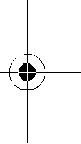 Страны Восточной Африки. Эфиопия. Общая характеристика региона. Географическое положение, природа, на# селение, хозяйство Эфиопии.Страны Южной Африки. Южно-Африканская Республика. Общая характеристика региона. Географическое положение, природа, население, хозяйство Южно-Африканской Республики. Практическая работа №3.«Определение по картам основных видов хозяйственной деятельности населения стран Южной Африки».Обобщающее повторение по теме «Африка».Тема 4. Австралия и Океания (6 ч)Географическое положение. История открытия. Рельеф и полезные ископаемые. Своеобразие географического положения материка. История открытия и исследования. Особенности рельефа. Размещение месторождений полезных ископаемых.Климат. Внутренние воды. Факторы, определяющиеособенности климата материка. Климатические пояса и области. Внутренние водыПриродные	зоны.   Своеобразие  органического  мира.Проявление широтной зональности в размещении природных зон. Своеобразие органического мира.Австралийский Союз. Население. Хозяйство Австралийского Союза. Изменение природы человеком. Практическая работа №4. Сравнительная характеристика природы, населения и его хозяйственной деятельности двух регионов Австралии(по выбору).Океания. Природа, население и страны. Географическое положение. Из истории открытия и исследования. Особенности природы. Население и страны. Памятники природного и культурного наследия.Тема 5. Южная Америка (8ч)Географическое положение. Из истории открытия и исследования материка. Географическое положение. История открытия и исследования материка.Практическая работа №2.Рельеф и полезные ископаемые. История формированияосновных форм рельефа материка. Закономерности размещения равнин и складчатых поясов, месторождений полезных ископаемых.Климат. Внутренние воды. Климатообразующие факторы. Климатические пояса и области. Внутренние воды. Реки как производные рельефа и климата материка.Природные зоны. Своеобразие органического мира материка. Высотная поясность в Андах. Изменения природы материка под влиянием деятельности человека. Охрана природы.Население. История заселения материка. Численность,плотность, этнический состав населения. Страны.Страны востока материка. Бразилия. Географическоеположение, природа, население, хозяйство Бразилии и Аргентины.Страны Анд. Перу. Своеобразие природы Анд. Географическое положение, природа, население, хозяйство Перу.Практическая работа №5. «Характеристика основных видов деятельности населения Андских стран».Обобщающее повторение по теме «Южная Америка».Тема 6. Антарктида (1ч)Географическое положение. Открытие и исследование Антарктиды. Географическое положение. Антарктика.Открытие и первые исследования. Современные исследования Антарктиды. Ледниковый покров. Подледный рельеф. Климат. Органический мир. Значение современных исследований Антарктики.Тема 7. Северные материки (1 ч)Общие особенности природы северных материков.Географическое положение. Общие черты рельефа. Древнее оледенение. Общие черты климата и природных зон.Тема 8. Северная Америка (7 ч)Географическое  положение.  Из  истории  открытия и исследования материка. Географическое положение. Изистории открытия и исследования материка. Русские исследования Северо-Западной Америки. Практическая работа №2.Рельеф и полезные ископаемые. Основные черты рельефаматерика. Влияние древнего оледенения на рельеф. Закономерности размещения крупных форм рельефа и месторождений полезных ископаемых. Климат. Внутренние воды. Климатообразующие факторы. Климатические пояса и области. Внутренние воды. Реки как производные рельефа и климата материка. Природные зоны. Особенности распределенияприродных зон на материке. Изменение природы под влиянием деятельности человека. Население. Население.Канада.Население.Географическое положение, природа, население,хозяйство, заповедники и национальные парки Канады. Соединенные Штаты Америки. Географическое положение, природа, население, хозяйство, памятники природного икультурного наследия США. Средняя Америка. Мексика. Общая характеристика региона. Географическое положение, природа, население, хозяйство Мексики.Практическая работа №6Характеристика по картам основных видов природных ресурсов Канады, США и Мексики.Тема 9. Евразия (15ч)Географическое положение. Исследования Центральной Азии. Особенности географического положения.Очертания берегов. Исследования Центральной Азии. Практическая работа №2.Особенности рельефа, его развитие. Особенности рельефаЕвразии, его развитие. Области землетрясений и вулканов. Основные формы рельефа. Полезные ископаемые. Практическая работа №7.»Выявление по карте особенностей расположения крупных форм рельефа, обозначение их нак/карте, сравнение с другими материками.».Климат. Внутренние воды. Факторы, формирующие климат материка. Климатические пояса. Влияние климата на хозяйственную деятельность населения. Внутренние воды, их распределение. Реки. Территории внутреннего стока. Озера. Современное оледенение. Многолетняя мерзлота. Практическая работа №8. «Определение типов климата Евразии по климатическим диаграммам».Природные зоны. Расположение и характеристика природных зон. Высотные пояса в Гималаях и Альпах. Народы Евразии. Страны.Народы и страны Евразии. Страны Северной Европы. Народы Евразии. Страны.Состав региона. Природа. Население. Хозяйство. Комплексная характеристика стран региона.Страны Западной Европы. Великобритания.Общая характеристика региона. Географическое положение, природа, население, хозяйство, объекты всемирного наследия Великобритании.Франция и Германия Практическая работа №9 «Сравнительная характеристика Великобритании, Франции и Германии».Страны Восточной Европы. Общая характеристика региона. Польша, Чехия, Словакия, Венгрия. Румыния и страны Балканского полуострова. Страны Балтии. Белоруссия. Украина. Молдавия.Страны Южной Европы. Италия. Общая характеристикарегиона. Географическое положение, природа, население, хозяйство Италии. Памятники всемирного наследия региона.Страны Юго-Западной Азии. Общая характеристика региона. Географическое положение, природа, население, хозяйство Армении, Грузии и Азербайджана.Страны Центральной Азии. Общая характеристика региона. Географическое положение, природа, население, хозяйство Казахстана, Узбекистана, Киргизии, Таджикистана, Туркмении и Монголии.Страны Восточной Азии. Китай. Япония.Общая характеристика региона.Географическое положение, природа, население, хозяйство, памятники всемирного наследия Китая и Японии.Страны Южной Азии. Индия. Общая характеристикарегиона. Географическое положение, природа, население, хозяйство Индии.Страны Юго-Восточной Азии. Индонезия. Общая характеристика региона. Географическое положение, природа, население, хозяйство Индонезии.Итоговое контрольное тестирование за курс географии 7 кл. (1ч.)Раздел 4. Географическая оболочка (2ч)Закономерности географической оболочки. Взаимодействие природы и общества. Содержание программы «География» 8 класс (68 часов)Что изучает география России (1 ч)Что изучает география России. Географический взгляд на Россию: разнообразие территории, уникальность географических объектов.Часть I. Наша Родина на карте мира (6ч)Географическое положение РоссииПр.р.№1. «Характеристика географического положения России»Моря, омывающие берега РоссииРоссия на карте часовых поясов. Пр. р. №2. «Определение поясного времени для различных пунктов России»Как осваивали и изучали территорию РоссииСовременное административно-территориальное устройство РоссииОбобщение знаний по теме: «Наша Родина на карте мира».Особенности природы и природные ресурсы- 18 чТема 1. Рельеф, геологическое строение и минеральные ресурсы(4 ч.)Особенности рельефа РоссииГеологическое строение территории РоссииМинеральные ресурсы России. Практическая работа 3. «Объяснение зависимости расположения крупных форм рельефа и месторождений полезных ископаемых от строения земной коры»Развитие форм рельефаТема 2. Климат и климатические ресурсы (4ч.)От чего зависит климат нашей страныРаспределение тепла и влаги на территории России. Разнообразие климата России. Практическая работа 4. Определение по картам закономерностей распределения солнечной радиации, радиационного баланса, выявление особенностей распределения средних температур января и июля, годового количества осадков на территории страны.Зависимость человека от климата. Агроклиматические ресурсы. Практическая работа 5. Оценка основных тематических показателей одного из регионов страныКлимат родного краяТема 3. Внутренние воды и водные ресурсы (3ч.)Разнообразие внутренних вод РоссииОзёра, болота, подземные воды, ледники, многолетняя мерзлотаВодные ресурсы. Роль воды в жизни человекаТема 4. Почвы и почвенные ресурсы (3ч.)Образование почв и их разнообразиеЗакономерности распределения почв. Практическая работа 6. Выявление условий почвообразованияосновных типов почв(количества тепла, влаги, рельеф, растительность). Оценка их плодородияПочвенные ресурсы РоссииТема 5. Растительный и животный мир. Биологические ресурсы (4ч.)Растительный и животный мир России. Практическая работа 7.Составление прогноза изменений растительного и животного мира при изменении других компонентов природного комплекса.Биологические ресурсы. Особо охраняемые природные территории(ООПТ)Практическая работа 8. Определение роли ООПТ в сохранении природы России.Природно-ресурсный потенциал РоссииОбобщение знаний по разделу «Особенности природы и природных ресурсов России».Природные комплексы России (36ч.)Тема 1. Природное районирование-6ч.Разнообразие природных комплексов России. Моря как крупные природные комплексы.Природные зоны России. Разнообразие лесов России. Безлесные зоны на юге России. Практическая работа 9. Сравнительная характеристика двух природных зон(по выбору). Практическая работа 10. Объяснение принципов выделения крупных природных регионов на территории России.Высотная поясностьТема 2. Природа регионов России (30ч.)Восточно-Европейская (Русская) равнина. Особенности географического положения. История освоения.Особенности природы Русской равнины. Природные комплексы Восточно-Европейской равнины.Памятники природы равнины. Природные ресурсы равнины и проблемы их рационального использования. Кавказ- самые высокие горы России. Географическое положение.Рельеф, геологическое строение и полезные ископаемые Кавказа.Особенности природы высокогорий. Природные комплексы Северного Кавказа. Природные ресурсы. Население Северного Кавказа. Природа КрымаУрал – «каменный пояс Русской земли». Особенности географического положения, история освоения.Природные ресурсы. Своеобразие природы Урала. Природные уникумы. Экологические проблемы Урала. Западно-Сибирская равнина. Особенности географического положения. Особенности природы Западно-Сибирской равниныПриродные зоны Западно-Сибирской равнины. Природные ресурсы равнины и условия их освоения. Восточная Сибирь: величие и суровость природы. Особенности географического положения. История освоения Восточной Сибири. Особенности природы Восточной Сибири. Климат. Природные районы  Восточной Сибири. Жемчужина Сибири- Байкал.Природные ресурсы Восточной Сибири и проблемы их освоения. Особенности природы Дальнего Востока. Природные комплексы Дальнего Востока. Природные уникумы.Природные ресурсы Дальнего Востока, освоение их человеком. Обобщение знаний по разделу «Природные комплексы России». Практическая работа 11. Оценка природных условий и ресурсов одного из регионов России. Прогнозирование изменение природы в результате хозяйственной деятельности. Практическая работа 12. Характеристика взаимодействия природы и общества на примере одного из природных регионовЧеловек и природа-6ч.Влияние природных условий на жизнь и здоровье человека. Практическая работа 13.Сравнительная характеристика природных условий и ресурсов двух регионов РоссииВоздействия человека на природуРациональное природопользование. Практическая работа 14. Составление карты природные уникумы РоссииРоссия на экологической карте. Экология и здоровье человека. Практическая работа 15.Характеристика экологического состояния одного из регионов РоссииГеография для природы и общества. Обобщение знаний по разделу «Человек и природа».Итоговое контрольное тестирование за курс географии 8 кл-1ч.Проектная деятельность. Создание презентации «Памятники всемирного наследия России»-1ч.Содержание программы «География» 9 класс (66 часов)«РАССМОТРЕНО»Руководитель МО  учителей предметников филиала №1 МБОУ «Становоколодезьская СОШ»Орловского района Орловский области-----------    В.А. ПриходченкоПротокол № 1 от «26   » августа 2021 г«УТВЕРЖДАЮ»Заведующая филиалом№1 МБОУ «Становоколодезьская СОШ»Орловского района Орловской области_______________  А.Н.Кузьмичева Приказ № _77______ от « 27   » августа 2021 гВведение -1 часЧто изучает экономическаяГеографияРоссииХозяйство РоссииТема 1. Общая характеристика хозяйства. Географическое районирование.  (4 ч)Понятие хозяйства. Его структура.Этапы развития хозяйства.Географическое районирование. Географическое районирование.Практическая работа № 1. Контурная карта европейской части России.Тема 2. Главные отрасли и межотраслевые комплексы. ( 19 часов)Сельское хозяйство. Растениеводство.Животноводство. Зональная специализация сельского хозяйстваАгропромышленный комплекс. Легкая и пищевая промышленностьОбобщающий урок по теме «Агропромышленный комплекс»Топливио-энергетический комплекс. Топливная промышленностьЭлектроэнергетика.Практическая работа № 1. Контурная карта европейской части России.Обобщающий урок по теме «ТЭК. Электроэнергетика»Металлургический комплекс.Металлургический комплекс.Практическая работа № 3 «Металлургия России»Машиностроительный комплекс.Военно – промышленный комплекс (ВПК).Обобщающий урок по теме «Машиностроение. ВПК». Химическая промышленность.Транспорт.Информационная инфраструктура.Сфера обслуживания. Рекреационное хозяйство. Территориальное (географическое) разделение труда. Обобщающий урок по теме «Социальная инфраструктура».Раздел 2. Население России(8 часов).Численность населения и особенности его размещения. Воспроизводство населения. Демографическая ситуация в России. Этнографическое положение России. Россия – многонациональное государство. География религия. Размещение населения на территории России. Функции поселений. Городские агломерации.Урбанизация в России. Расселение в сельской местности. Миграции населения.Обобщающий урок по теме «Население России»Раздел 3. Районы. России.Тема 3. Европейская часть России.( 22 часа )Восточно-Европейская равнина. Волга.Центральная Россия: состав, географическое положение.Центральный район: особенности населенияХозяйство Центрального района.Москва - столица России.Города Центрального района.Центрально-Черноземный район. Тест «Центральная Россия». Волго-Вятский район. Практическая работа №4 «Центральная Россия». Географическое положение и природа Северо-Запада.Города на старых водных торговых путях.Санкт-Петербург - новый "хозяйственный узел" России. Санкт-Петербург - "вторая столица" РоссииКалининградская область.Географическое положение и природа Европейского Севера. Этапы развития хозяйства. Роль Европейского Севера в развитии русской культуры.Тест «Северо – Запад и Европейский Север».
Практическая работа №5 «Сравнение Северо – Запада и Европейского Севера». Географическое положение и природа Поволжья. Население и хозяйство Поволжья. Крым .Природные условия Северного Кавказа.Хозяйство района. Народы Северного Кавказа. Практическая работа №6 «Сравнительная характеристика Поволжья и Северного Кавказа»Южные моря России. Географическое положение и природа Уральского района.Этапы развития и современное хозяйство. Города Урала. Проблемы района.Обобщающий урок по теме «Европейская часть России».Тема 4.  Азиатская часть России ( 12   часов ). Природа Сибири. Природа и ресурсы гор Южной Сибири.Арктические моря.Население Сибири. Хозяйственное освоение Сибири. Природные условия и ресурсы Западной Сибири.Хозяйство Западной Сибири. Природные условия и ресурсы Восточной Сибири.Байкал.Хозяйство Восточной Сибири.Практическая работа №7. «Сравнительная характеристика Западной и Восточной Сибири».Формирование территории Дальнего Востока.Природные условия и ресурсы.Моря Тихого океана.Население Дальнего Востока. Хозяйство Дальнего Востока. Обобщение знаний по теме "Азиатская часть России". Россия в мировом хозяйстве и мировой политике.3. РАЗДЕЛТематическое планирование4. РАЗДЕЛПримерное календарно – тематическое планирование по географии 5-9 классы5кл. - 1 час в неделю (34ч.)6кл. - 1 час в неделю (34ч.)7 кл. - 2 час в неделю (68 ч.)8 кл. - 2 часа в неделю (68 ч.)9 кл. - 2 час в неделю (66 ч.)